ΕΝΤΥΠΟ ΟΙΚΟΝΟΜΙΚΗΣ ΠΡΟΣΦΟΡΑΣΤου/της………………………………………………………..………………………………………………………………………………………...με έδρα….........   ............................    ............ΑΦΜ………  ……  …………………….ΔΟΥ……………Οδός..................................................................................................................................Αριθμ............Τ.Κ..........................Τηλ:……………………….. email: ……………………..………………………….Αφού έλαβα  γνώση των όρων της μελέτης A.M. …119../2022 με τίτλο  «Προμήθεια Κηπευτικού χώματος και βελτιωτικών εδαφών» καθώς και των συνθηκών εκτέλεσης αυτής, υποβάλλω την παρούσα προσφορά και δηλώνω ότι αποδέχομαι πλήρως και χωρίς επιφύλαξη όλα αυτά και αναλαμβάνω την εκτέλεση της προμήθειας ως εξής:Χαλάνδρι,  ….  / …..   /2022Ο/Η ΠΡΟΣΦΕΡ…..(ΣΦΡΑΓΙΔΑ & ΥΠΟΓΡΑΦΗ ΝΟΜΙΜΟΥ ΕΚΠΡΟΣΩΠΟΥ)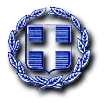 ΕΛΛΗΝΙΚΗ ΔΗΜΟΚΡΑΤΙΑ ΠΕΡΙΦΕΡΕΙΑ ΑΤΤΙΚΗΣ                                                            ΔΗΜΟΣ ΧΑΛΑΝΔΡΙΟΥ                                                          ΔΙΕΥΘΥΝΣΗ ΠΕΡΙΒΑΛΛΟΝΤΟΣΤΜΗΜΑ ΑΝΑΠΛΑΣΗΣ & ΣΥΝΤΗΡΗΣΗΣΠΡΑΣΙΝΟΥΠρομήθεια Κηπευτικού χώματος και βελτιωτικών εδαφών ΠΡΟΫΠ:  4.995,96€ (με ΦΠΑ)      Α.Μ: 119/2022CPV: 14212400-4 & 09112200-9Κ.Α.: 35.6692.10A/AΕΙΔΟΣΜΟΝΑΔΑτιμή μονάδας προσφοράς (€)ΠΟΣΟΤΗΤΑΣΥΝΟΛΟ (€)1.ΚΗΠΕΥΤΙΚΟ ΧΩΜΑm3282.ΜΕΙΓΜΑ ΧΩΜΑΤΟΣm3253.ΑΠΛΟ ΦΥΤΟΧΩΜΑ50lt504.ΟΡΓΑΝΙΚΟ ΦΥΤΟΧΩΜΑ50lt325.ΤΥΡΦΗ ΞΑΝΘΙΑ300 lt10ΣΥΝΟΛΟΣΥΝΟΛΟΣΥΝΟΛΟΦΠΑ 24%ΦΠΑ 24%ΦΠΑ 24%ΔΑΠΑΝΗΔΑΠΑΝΗΔΑΠΑΝΗ